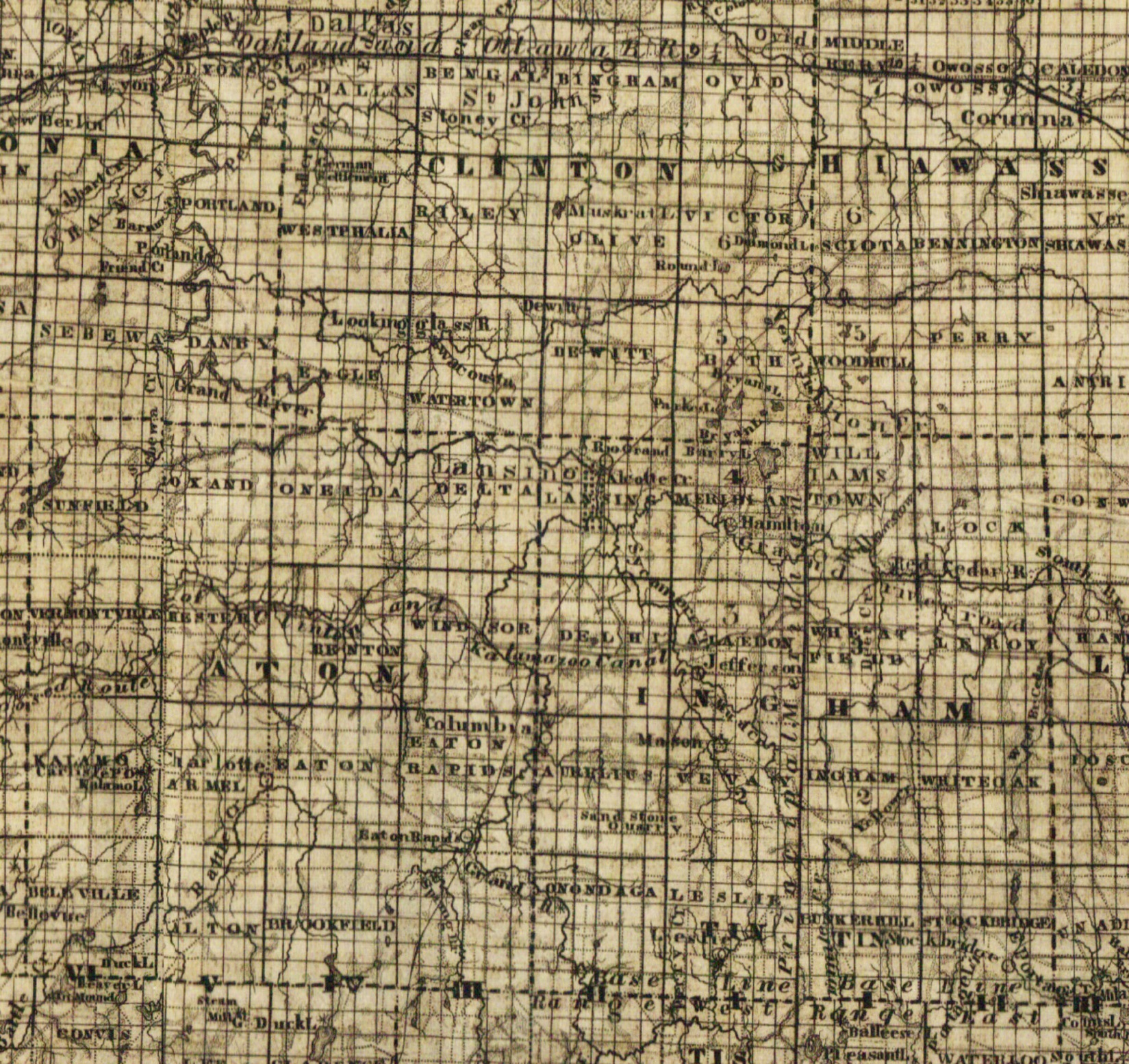 1859-Lansing-crop